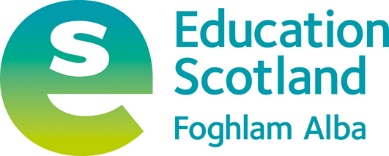 APPLICATION FOR INWARD SECONDMENT TOEDUCATION SCOTLANDPost TitleEDUCATIONAL AND PROFESSIONAL QUALIFICATIONSMEMBERSHIP OF PROFESSIONAL REGULATORY BODIESEMPLOYMENT HISTORYPRESENT EMPLOYMENTPREVIOUS EMPLOYMENT Please give the following details concerning any previous employment (starting with the most recent).  Please account for periods where you were not in employment by including other experience, for example voluntary experience, extended travel, and caring experience.  Please continue on a separate sheet if necessary.  Please add your name to any additional sheets.PLEASE PROVIDE CONTACT DETAILS FOR YOUR LINE MANAGER AND YOUR HR CONTACTPlease return the completed form to:  edshr@educationscotland.gov.scot Surname (BLOCK LETTERS):Forenames (in full):Title (Mr, Mrs, Miss, Ms etc):Any other names by which you have been known:Permanent address (BLOCK LETTERS):Postcode:       Telephone number:eMail address:Address for letters (if different from above):Postcode:       Nationality at birth:Present nationality:Have you ever possessed any other nationality or citizenship?	Yes  No If YES, give full details with dates:Are you subject to immigration control?	Yes  No Do you need a work permit? 	Yes  No Are you free to remain and take up employment in the UK?	Yes  No DISABILITYIf you have a disability and are invited to sit a test or attend an interview would you like any special arrangements made?  If so, please give details below:SubjectType of Qualificationeg GCSE, Standard Grade, Higher, DegreeAttainment levelName of OrganisationRegistration Number/Level of MembershipRenewal DateEmployer (Name, Address and Nature of BusinessCurrent Salary)Jobs Held/Key AchievementsEmployer (Name, Address and nature of Business)Jobs Held/Key AchievementsSTATEMENT IN SUPPORT OF APPLICATION.  Please use this space to:(a)	describe your reasons for wanting to undertake this secondment opportunity;(b)	provide evidence of how you meet the criteria of this post with reference to the particular skills, experience and competencies required as set out in the advert and further information.Please continue on a separate sheet if necessary.  Please add your name to any additional sheets.LINE MANAGERName:Address:Postcode:       Telephone number:eMail address:EMPLOYER HR CONTACTName:Address:Postcode:       Telephone number:eMail address:YOU MUST SIGN AND DATE THIS FORMI declare that the information I have given in support of my application is, to the best of my knowledge and belief, true and complete.  I understand that if it is subsequently discovered that any statement is false or misleading, or that I have withheld relevant information, my application may be disqualified I confirm that my line manager/employer supports this application.SIGNATURE		DATE	     